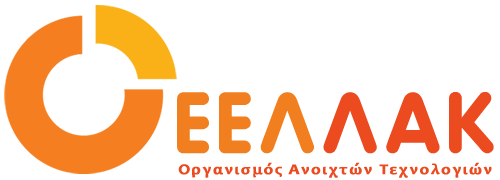 Αθήνα 26 Μαΐου 2021ΔΕΛΤΙΟ ΤΥΠΟΥΑπολογισμός της ημερίδας «Δημοκρατικότερο λογισμικό σε ένα σχολείο για όλους: αλλάζοντας στάσεις και νοοτροπίες»Την Τετάρτη 19 Μαΐου, μεταξύ 18:00-21:00 πραγματοποιήθηκε η ημερίδα για το Ανοιχτό Λογισμικό με τίτλο «Δημοκρατικότερο λογισμικό σε ένα σχολείο για όλους: αλλάζοντας στάσεις και νοοτροπίες» η οποία συνδιοργανώθηκε από τον Οργανισμό Ανοιχτών Τεχνολογιών – ΕΕΛΛΑΚ και το 4ο Π.Ε.Κ.Ε.Σ. Αττικής. Η ημερίδα διεξήχθη διαδικτυακά, μέσω της πλατφόρμας τηλεδιασκέψεων Webex, ενώ παράλληλα μεταδιδόταν ζωντανά από το κανάλι του Π.Ε.Κ.Ε.Σ. στο youtube. Η συντονίστρια του 4ου Π.Ε.Κ.Ε.Σ. Αττικής, κ. Γιούλη Παπαλεωνίδα, στην εισήγησή της παρουσίασε τους στόχους της ημερίδας καθώς και βασικές έννοιες του Ανοιχτού/Ελεύθερου Λογισμικού. Οι εισηγητές από την ΕΕΛΛΑΚ στις παρουσιάσεις τους έθεσαν το γενικότερο πλαίσιο σε σχέση με την ανοικτότητα στην εκπαίδευση, ενώ εκπαιδευτικοί πληροφορικής από Δημοτικά, Γυμνάσια και Λύκεια παρουσίασαν πτυχές του θέματος από την εμπειρία τους στο μάθημα και την οργάνωση των εργαστηρίων, πλεονεκτήματα, χρησιμότητα και εφαρμογές του Ελεύθερου Λογισμικού / Λογισμικού Ανοικτού Κώδικα στην εκπαίδευση.Το βίντεο της ημερίδας είναι διαθέσιμο εδώ. Το σύνολο των παρουσιάσεων είναι διαθέσιμο, ως εξής:Παναγιώτα (Γιούλη) Παπαλεωνίδα, ΣΕΕ ΠΕ86 4ο ΠΕΚΕΣ Αττικής: Καλωσόρισμα – Εισαγωγή: Γιατί δημοκρατικότερο, γιατί για όλους... Στηρίζοντας τον τίτλο της ημερίδας μας. Η παρουσίαση είναι διαθέσιμη εδώ. Θεόδωρος Καρούνος, Διευθυντής Ψηφιακης Διακυβέρνησης ΕΔΥΤΕ, Αντιπρόεδρος ΔΣ του Οργανισμού Ανοιχτών Τεχνολογιών – ΕΕΛΛΑΚ: Σύντομη εισαγωγική ομιλία – Χαιρετισμό. Η παρουσίαση είναι διαθέσιμη εδώ. Θανάσης Χατζηλάκος, Καθηγητής Εργαστηρίου Εκπαιδευτικής Τεχνολογίας, Ανοικτό Πανεπιστήμιο Κύπρου και Ινστιτούτο Κύπρου: Γονίδια, μιμίδια και Ανοικτοί Εκπαιδευτικοί Πόροι: Συμ-παραγωγή γνώσης την εποχή της Πανδημίας. Η παρουσίαση είναι διαθέσιμη εδώ. Βασίλειος Δρακόπουλος, Αναπληρωτής Καθηγητής στο Τμήμα Πληροφορικής με Εφαρμογές στη Βιοϊατρική, Πανεπιστήμιο Θεσσαλίας: Η εκπαιδευτική και τεχνολογική διάσταση του ανοικτού και του άνοικτου. Η παρουσίαση είναι διαθέσιμη εδώ. Γιάννης Σιάχος και Άλκης Γεωργόπουλος, Μηχανικοί ΗΥ και Πληροφορικής, πρώην υπεύθυνος ΠΛΗΝΕΤ Αιτωλοακαρνανίας και Υπεύθυνος Πληροφορικής και Νέων Τεχνολογιών Δ.Δ.Ε. Ιωαννίνων αντίστοιχα: Mια ιστορία θα σας πω: το LTSP στα ελληνικά σχολεία. Η παρουσίαση είναι διαθέσιμη εδώ. Απόστολος Αμπαριώτης, Νίκος Βαγενάς, Εκπαιδευτικοί πληροφορικής σε Γενικά Λύκεια (7ο και 2ο Καλλιθέας) και πρώην μέλη ΚΕΠΛΗΝΕΤ: Ζωντανεύοντας ένα παλιό εργαστήριο με την ολοκληρωμένη λύση UbuntuLTSP / schscripts – επόπτης. Η παρουσίαση είναι διαθέσιμη εδώ. Βασιλική Κάζη και Κωνσταντίνος Ορκόπουλος, Εκπαιδευτικοί πληροφορικής σε Δημοτικά Σχολεία (23ο και 8ο Καλλιθέας, 5ο και 9ο Αλίμου): Η εμπειρία από το Δημοτικό με Ubuntu και ελεύθερο λογισμικό – ένα πανόραμα εφαρμογών! Η παρουσίαση είναι διαθέσιμη εδώ. Ναταλία Γεωργιτζίκη, Εκπαιδευτικός πληροφορικής στο 2ο Δημοτικό Σχολείο Ορχομενού: Εκπαιδευτική Ρομποτική με Ανοιχτό Υλικό και Λογισμικό – Δραστηριότητες με το Arduino στο Δημοτικό. Η παρουσίαση είναι διαθέσιμη εδώ. Νικολέττα Σεϊσοπούλου, Εκπαιδευτικός πληροφορικής στο 14ο Γυμνάσιο Καλλιθέας: Οφέλη από τη χρήση του UbuntuLTSP σε εργαστήριο Γυμνασίου. Η παρουσίαση είναι διαθέσιμη εδώ. Άννα Κυρίτση και Φανή Πύρζα, Εκπαιδευτικοί πληροφορικής σε 3ο Γυμνάσιο Μοσχάτου και 4ο ΓΕΛ Αλίμου: Εφαρμογές στη δευτεροβάθμια με ανοικτά λογισμικά. Η παρουσίαση είναι διαθέσιμη εδώ. ____Ο Οργανισμός Ανοιχτών Τεχνολογιών - ΕΕΛΛΑΚ ιδρύθηκε το 2008, σήμερα αποτελείται από 34 Πανεπιστήμια, Ερευνητικά Κέντρα και κοινωφελείς φορείς. Ο Οργανισμός Ανοιχτών Τεχνολογιών - ΕΕΛΛΑΚ έχει ως κύριο στόχο να συμβάλλει στην ανοιχτότητα και ειδικότερα στην προώθηση και ανάπτυξη των Ανοιχτών Προτύπων, του Ελεύθερου Λογισμικού, του Ανοιχτού Περιεχομένου, των Ανοιχτών Δεδομένων και των Τεχνολογιών Ανοιχτής Αρχιτεκτονικής στο χώρο της εκπαίδευσης, του δημόσιου τομέα και των επιχειρήσεων στην Ελλάδα, ενώ παράλληλα φιλοδοξεί να αποτελέσει κέντρο γνώσης και πλατφόρμα διαλόγου για τις ανοιχτές τεχνολογίες. Ανάμεσα στους φορείς που συμμετέχουν στον Οργανισμό Ανοιχτών Τεχνολογιών - ΕΕΛΛΑΚ είναι τα πιο πολλά ελληνικά Πανεπιστήμια και Ερευνητικά Κέντρα, ενώ για την υλοποίηση των δράσεων της ο Οργανισμός Ανοιχτών Τεχνολογιών - ΕΕΛΛΑΚ βασίζεται στην συνεργασία και ενεργή συμμετοχή των μελών της και της ελληνικής κοινότητας χρηστών και δημιουργών Ελεύθερου Λογισμικού, Ανοιχτού Περιεχομένου και Τεχνολογιών Ανοιχτής Αρχιτεκτονικής. Ο Οργανισμός Ανοιχτών Τεχνολογιών - ΕΕΛΛΑΚ εκπροσωπεί τα Creative Commons (wiki.creativecommons.org/Greece), είναι ιδρυτικό μέλος του COMMUNIA (www.communia-association.org), είναι ο ελληνικό κόμβος για το Open Data Institute (opendatainstitute.org), και είναι μέλος του Open Budget Initiative (internationalbudget.org/what-we-do/major-ibp-initiatives/open-budget-initiative).Επικοινωνία: Έλενα Μπάρκα 210 2209380, info at eellak.gr